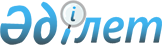 Қазақстан Республикасы Үкіметінің кейбір шешімдерінің күші жойылды деп тану туралыҚазақстан Республикасы Үкіметінің 2015 жылғы 28 шілдедегі № 596 қаулысы

      «Нормативтік құқықтық актілер туралы» 1998 жылғы 24 наурыздағы Қазақстан Республикасының Заңы 21-1-бабының 1-тармағына сәйкес Қазақстан Республикасының Үкіметі ҚАУЛЫ ЕТЕДІ:



      1. Осы қаулыға қосымшаға сәйкес Қазақстан Республикасы Үкіметінің кейбір шешімдерінің күші жойылды деп танылсын.



      2. Осы қаулы алғашқы ресми жарияланған күнінен кейін күнтізбелік он күн өткен соң қолданысқа енгізіледі.      Қазақстан Республикасының

      Премьер-Министрі                                     К.Мәсімов

Қазақстан Республикасы 

Үкіметінің       

2015 жылғы 28 шілдедегі 

№ 596 қаулысына     

қосымша         

Қазақстан Республикасы Үкіметінің күші жойылған кейбір шешімдерінің тізбесі

      1. «Ұйымдардың тауарларды, жұмыстар мен көрсетілетін қызметтерді сатып алу кезінде жергілікті қамтуды есептеуінің бірыңғай әдістемесін бекіту туралы» Қазақстан Республикасы Үкіметінің 2010 жылғы 20 қыркүйектегі № 964 қаулысы (Қазақстан Республикасының ПҮАЖ-ы, 2010 ж., № 52, 496-құжат).



      2. «Ұйымдардың тауарларды, жұмыстар мен көрсетілетін қызметтерді сатып алу кезінде қазақстандық қамтуды есептеуінің бірыңғай әдістемесін бекіту туралы» Қазақстан Республикасы Үкіметінің 2010 жылғы 20 қыркүйектегі № 964 қаулысына өзгерістер енгізу туралы» Қазақстан Республикасы Үкіметінің 2012 жылғы 14 сәуірдегі № 463 қаулысы (Қазақстан Республикасының ПҮАЖ-ы, 2012 ж., № 43, 581-құжат).



      3. «Тауарларды, жұмыстар мен көрсетілетін қызметтерді сатып алу кезінде ұйымдардың жергілікті қамтуды есептеуінің бірыңғай әдістемесін бекіту туралы» Қазақстан Республикасы Үкіметінің 2010 жылғы 20 қыркүйектегі № 964 қаулысына өзгерістер мен толықтырулар енгізу туралы» Қазақстан Республикасы Үкіметінің 2012 жылғы 22 қазандағы № 1336 қаулысы (Қазақстан Республикасының ПҮАЖ-ы, 2012 ж., № 75-76, 1099-құжат).
					© 2012. Қазақстан Республикасы Әділет министрлігінің «Қазақстан Республикасының Заңнама және құқықтық ақпарат институты» ШЖҚ РМК
				